ПАМ’ЯТКАКЕРІВНИКАМ ПІДПРИЄМСТВ, УСТАНОВ ТА ОРГАНІЗАЦІЙІвано-Франківськ2023СТРАХОВИЙ ВИПАДОК: АЛГОРИТМ ДІЙ. ПАМ’ЯТКА РОБОТОДАВЦЮОтримавши інформацію про нещасний випадок або гостре професійне захворювання, необхідно дотримуватися наступного алгоритму дій.1️. Дати не пізніше наступного робочого дня повідомлення про випадок до Головного управління Пенсійного фонду України в Івано-Франківській області  та Держпраці за місцем настання. 2.  Утворити не пізніше наступного робочого дня комісію з розслідування випадку з зазначенням дати початку і завершення розслідування та направити копію наказу до   Головного управління Пенсійного фонду України в Івано-Франківській області.3️. Забезпечити протягом 5 робочих днів розслідування випадку, складання, підписання і надання роботодавцю на затвердження актів за формою Н-1.4️.  Розглянути і затвердити протягом 2 робочих днів акти за формою Н-1.5️. У разі необхідності продовження розслідування випадку для встановлення обставин і причин його настання:🔸 заздалегідь (не пізніше останнього робочого дня визначеного терміну розслідування) отримати з Держпраці письмове погодження; 🔸 видати наказ на продовження розслідування (рекомендовано наступним робочим днем від дати останнього дня визначеного наказом терміну розслідування;🔸 в наказі зазначити строк складання, підписання актів за формою Н-1, надання їх на затвердження (рекомендовано зазначати: «Не пізніше наступного робочого дня після отримання необхідних матеріалів та висновків»); 🔸 копію наказу на продовження розслідування надати до Головного управління Пенсійного фонду України в Івано-Франківській області не пізніше наступного робочого дня.6️. Організувати протягом 5 робочих днів після затвердження актів за формою Н-1 формування необхідної кількості копій матеріалів розслідування разом з актами, їх прошиття та нумерацію.7️. Надіслати матеріали розслідування до Головного управління Пенсійного фонду України в Івано-Франківській області  протягом 3 робочих днів після їх формування.8. Протягом 2 робочих днів після затвердження актів за формою Н-1 видати наказ про вжиття запропонованих комісією заходів до запобігання виникненню подібних випадків у визначені в акті строки та направити копію наказу до Головного управління Пенсійного фонду України в Івано-Франківській області.9. По завершенню визначених строків виконання наказу про вжиття запропонованих комісією заходів, інформувати в письмовій формі Головне управління Пенсійного фонду України в Івано-Франківській області.10. Після закінчення періоду тимчасової непрацездатності потерпілого роботодавець протягом 10 робочих днів складає відомості про наслідки нещасного випадку та/або гострого професійного захворювання (отруєнь), аварії за формою Н-2 (далі — повідомлення за формою Н-2), де зазначається про закінчення періоду тимчасової непрацездатності потерпілого; смерть потерпілого внаслідок раптового погіршення стану здоров’я, що підтверджується висновком закладу охорони здоров’я; встановлення заключного діагнозу; смерть потерпілого внаслідок нещасного випадку, що стався раніше, що підтверджується висновком судово-медичної експертизи про наслідковий зв’язок з нещасним випадком; встановлення інвалідності потерпілому чи його смерть внаслідок одержаної ним травми.Повідомлення за формою Н-2 протягом трьох робочих днів надсилається роботодавцем організаціям та особам, яким надсилались акти за формою Н-1, додається до матеріалів розслідування та зберігається разом з ними відповідно до вимог цього Порядку.Додаток 2ПОВІДОМЛЕННЯ
про нещасний випадок / гостре професійне захворювання (отруєння)1. Дата і час настання нещасного випадку / гострого професійного захворювання (отруєння) ___________________________________________2. Найменування підприємства (установи, організації) та органу, до сфери управління якого воно належить (в разі наявності) _____________________________________________________________________________________________________________________________3. Код підприємства (установи, організації) згідно з ЄДРПОУ _____________________Основний код за КВЕД (класифікація видів економічної діяльності) ________________4. Місцезнаходження та контактні телефони підприємства (установи, організації), працівником якого є потерпілий __________________________________________________________________________________________________________________________________5. Місце, де стався (сталося) нещасний випадок (гостре професійне захворювання (отруєння) (виробництво, дільниця, приміщення, цех, інше підприємство, установа або організація тощо), і його стисла характеристика  ______________________________________________________________________________________________________________________________________________________________6. Відомості про потерпілого (потерпілих):прізвище, власне ім’я та по батькові (за наявності) ______________________________дата народження (число, місяць, рік) __________________________________________професія __________________________________________________________________наявність трудового ( іншого ) договору________________________________________Характер, ступінь тяжкості травм ( дата смерті) _________________________________Сімейний стан ______________________________________________________________7. Стислий опис обставин і ймовірні причини настання нещасного випадку, гострого професійного захворювання (отруєння) (згідно з класифікатором, зазначеним у додатку 9 до Порядку розслідування та обліку нещасних випадків, професійних захворювань та аварій на виробництві) ___________________________________________________________________________________________________________________________________________________________________________________________________________________________________________________________________________________________________________________________________________________________________________________________________________8. Відомості про кандидатури представників підприємства, установи або організації та його уповноваженого органу чи наглядової ради (у разі її утворення), запропоновані для включення до складу спеціальної комісії ______________________________________________________________________________________________________________________________________________________(прізвище, власне ім’я, по батькові (за наявності), посада, контактні телефони)9. Дата і час передачі повідомлення _____________________________10. Причина несвоєчасної передачі повідомлення _______________________________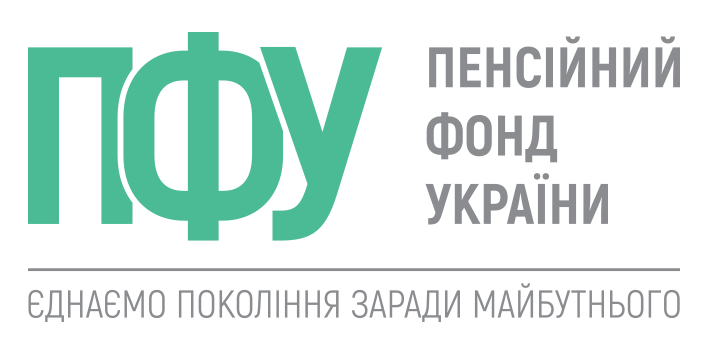 Головне управління Пенсійного фондув Івано - Франківській області___________________________
(посада роботодавця)_____________
(підпис)____________________________
(ініціали (ініціал власного імені) та прізвище)